IEP/504 at a Glance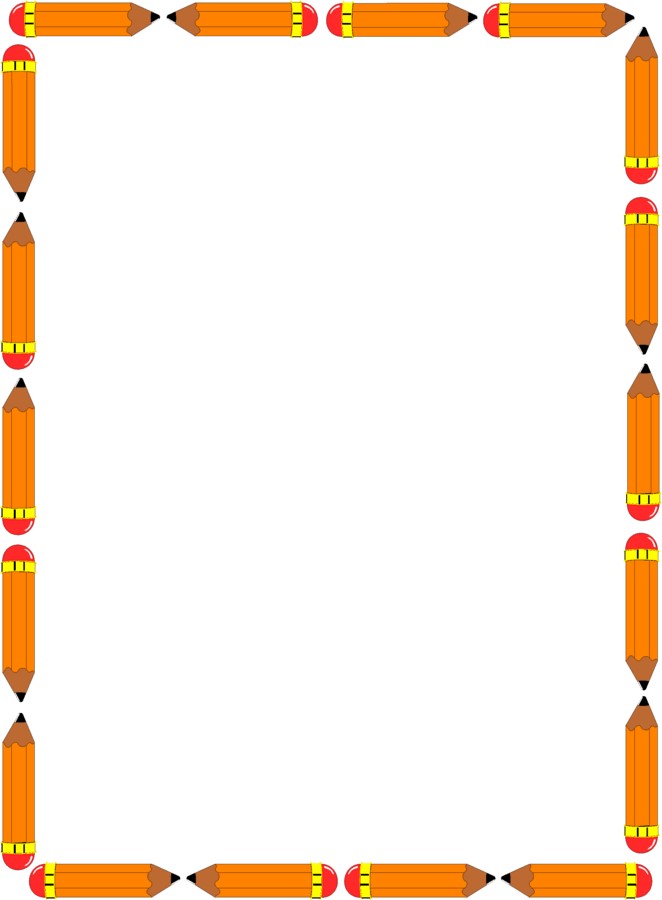 What else does the teacher need to know?Student Name:Age:Class Period:Grade:Case Manager:Subject:IEP Qualification Categories:IEP Qualification Categories:504 Qualification Categories:504 Qualification Categories:AccommodationsAccommodationsPreferential 
seating?Use of 
Calculator?Extended time on assignments?Extended time on tests/quizzes?Redo/retake assignments 
or quizzes?Alternative test location?Learning 
strategies?Math
support?Parapro
support?Typing/scribe
support?“Take a break” strategies?Behavior plan?Medical InformationMedical InformationGlasses?Medications?Seizures?Allergies?Hearing?Other medical?